15Załącznik nr 2Rycina z epoki. Aparat do oddychania czystym powietrzem z przełomu XIX/XX wieku. 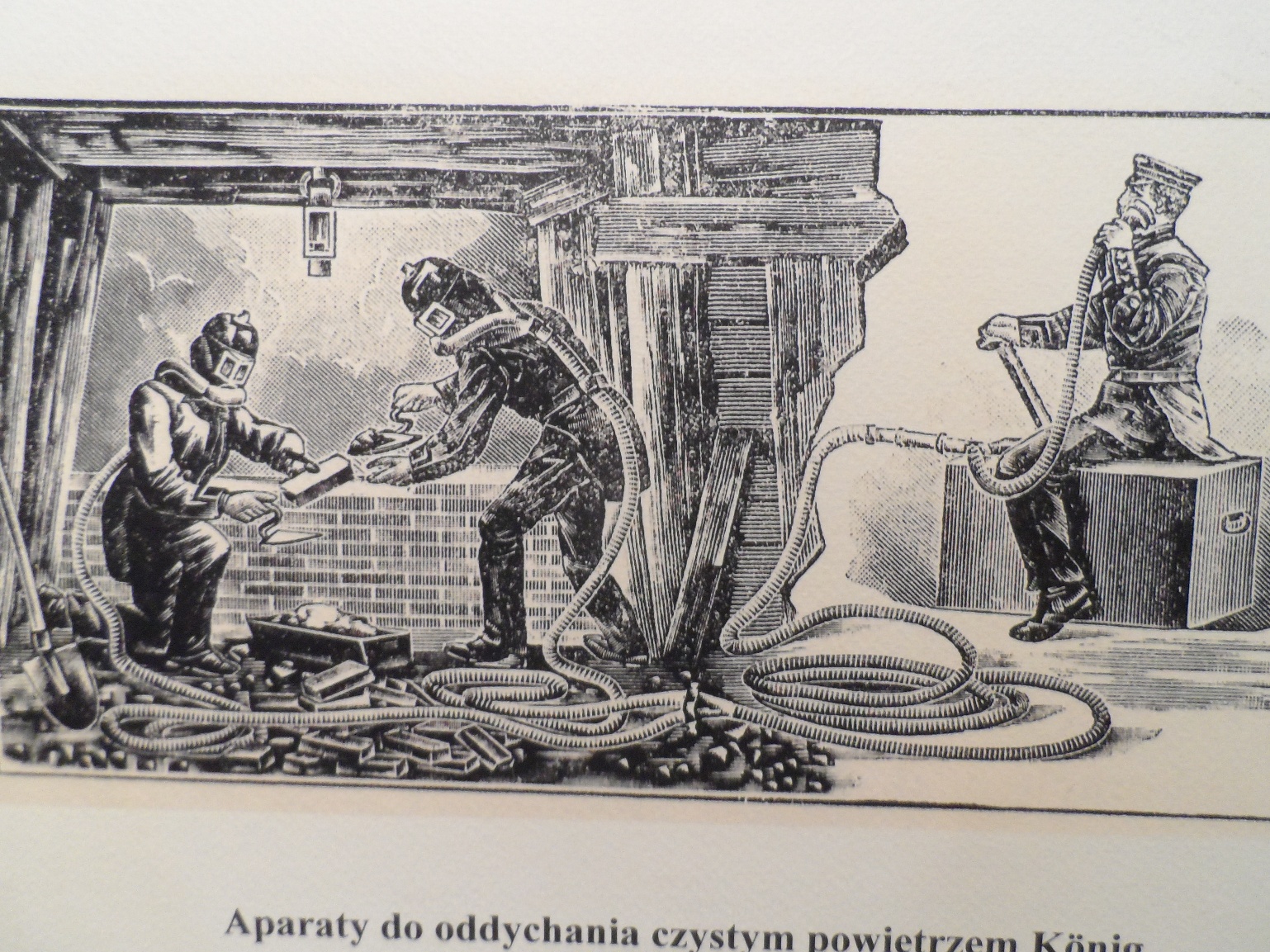 